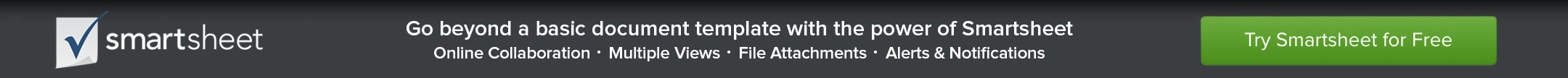 LAGERRAUM KANBAN KARTE ARTIKEL-NR. ARTIKEL-NR. ARTIKEL-NR. ARTIKEL-NR. ARTIKEL-NR. ARTIKEL-NR.100001100001100001100002100002100002ARTIKELBESCHREIBUNGARTIKELBESCHREIBUNGARTIKELBESCHREIBUNGARTIKELBESCHREIBUNGARTIKELBESCHREIBUNGARTIKELBESCHREIBUNGLIEFERANTLIEFERANTLIEFERANTLIEFERANTLIEFERANTLIEFERANTGESTELLREGALKASTENGESTELLREGALKASTENVORLAUFZEIT IN TAGENVORLAUFZEIT IN TAGENVORLAUFZEIT IN TAGENVORLAUFZEIT IN TAGENVORLAUFZEIT IN TAGENVORLAUFZEIT IN TAGENMINDESTBESTANDTEIL NEU ANORDNENSTD. BESTELLMENGEMINDESTBESTANDTEIL NEU ANORDNENSTD. BESTELLMENGE100001100001100001100002100002100002 ARTIKEL-NR. ARTIKEL-NR. ARTIKEL-NR. ARTIKEL-NR. ARTIKEL-NR. ARTIKEL-NR.100003100003100003100004100004100004ARTIKELBESCHREIBUNGARTIKELBESCHREIBUNGARTIKELBESCHREIBUNGLIEFERANTLIEFERANTLIEFERANTLIEFERANTLIEFERANTLIEFERANTGESTELLREGALKASTENGESTELLREGALKASTENVORLAUFZEIT IN TAGENVORLAUFZEIT IN TAGENVORLAUFZEIT IN TAGENVORLAUFZEIT IN TAGENVORLAUFZEIT IN TAGENVORLAUFZEIT IN TAGENMINDESTBESTANDTEIL NEU ANORDNENSTD. BESTELLMENGEMINDESTBESTANDTEIL NEU ANORDNENSTD. BESTELLMENGE100003100003100003100004100004100004